Nowe JUMBO tnie o wiele krócej Wysokowydajna przyczepa silosowa idzie krok dalejWysokowydajne przyczepy silosowe JUMBO firmy Pöttinger są dwa kroki przed innymi. Światowy lider w produkcji przyczep samozbierających wprowadzając do swojej nowej przyczepy jeszcze krótsze cięcie, po raz kolejny zrobił wyraźny krok w przód. Nowe JUMBO 8000 tnie paszę o prawie 30 procent krócej. Oznacza to jeszcze wyższą jakość paszy bez strat wydajność załadunku. Przepustowość nowej przyczepy z zabezpieczeniem momentu obrotowego na poziomie 3.500 NM jest wyższa od samojezdnej sieczkarni. Rozwiązanie dostępne od 01.08.2022.Rozwiązania techniczne, które przekonująWspółczesne rozwiązania techniczne dają przyczepom możliwość najkrótszego cięcia na odcinki 34 mm. Dzięki nowej koncepcji napędu, rotorowi i belce nożowej z 65 nożami, JUMBO 8000 tnie paszę o prawie 30 krócej, na odcinki 25 mm. Potrzebuje przy tym tylko 15 procent więcej mocy.*Noże są zabezpieczone indywidulanie i mogą skutecznie omijać ciała obce. Automatyka załadunku odczytuje informacje z dodatkowego, dostępnego na życzenie czujnika zamieszczonego na uchwycie skrobaków. Proces załadunku jest optymalizowany przez cztery czujniki (moment obrotowy na rotorze, ciśnienie hydrauliczne, naprężenie materiału itd.). Nowy czujnik przekazuje zagęszczenie wstępne paszy bezpośrednio powyżej rotora i aktywuje podłogę rusztową, zanim pojawi się ryzyko uszkodzenia struktury paszy. JUMBO 8000 dzięki temu optymalnie wypełnia przestrzeń załadunkową niezależnie od zbieranego materiału. Krótsze cięcie zwiększa zyskKażdy kierownik gospodarstwa oczekuje zbioru paszy najwyższej jakości, aby zwiększyć zyski. Jednym z istotnych czynników wpływających na jakość paszy jest teoretyczna długość jej cięcia. W tym może pomóc przyczepa zapewniająca krótkie cięcie. Krótko pociętą paszę można lepiej zagęścić, co prowadzi do szybkiego spadku wartości pH. To zmniejsza ryzyko złej fermentacji i ma pozytywny wpływ na stabilność jakości kiszonki. Z drugiej strony pozytywnie wpływa na zdrowie zwierząt i ich wydajność. Tak więc nowe JUMBO zapewnia optymalną długość cięcia, która jest w smak wszystkim. Kolejnym elementem niosącym korzyści z krótkiego cięcia przez JUMBO 8000 jest o 10 procent większe zagęszczenie w przestrzeni załadunkowej w porównaniu z przyczepą tnącą na odcinki 34 mm. Dzięki możliwości zwiększenia załadunku wzrasta opłacalność. Krócej pocięty materiał pozytywnie wpływa na możliwości zagęszczenia go na pryzmie. Można zredukować ilość maszyn i ludzi pracujących przy zagęszczaniu i rozkładaniu zielonki na pryzmie. Mimo relatywnie mniejszym odstępom między nożami, które wynosi 25 mm, możliwe jest zastosowanie automatycznej ostrzałki do noży AUTOCUT. To również prowadzi do oszczędności paliwa i czasu. AUTOCUT gwarantuje stale ostre noże. Dzięki czemu zapotrzebowanie na moc jest mniejsze i spada zużycie paliwa o nawet 20 procent.Im krócej, tym bardziej JUMBONowym JUMBO 8000 tnącym na odcinki 25 mm, Pöttinger jako lider w produkcji przyczep, udowadnia, że zbiór wysokiej jakości paszy może być jeszcze bardziej efektywny i ekonomiczny. Zadowoleni użytkownicy z różnych krajów potwierdzają: ,,Jakość cięcia jest idealna dla zdrowia zwierząt. Oprócz oszczędności kosztów, przyczepa ta zapewnia kiszonkę najwyższej jakości."* BLT Wieselburg HBLFA Francisco Josephinum (Austria) Podgląd zdjęć:Pozostałe zdjęcia w jakości do druku: https://www.poettinger.at/pressehttps://www.poettinger.at/presse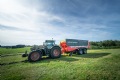 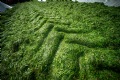 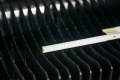 Nowe JUMBO 8000 z krótkotnącą belką nożową Perfekcyjne, krótkie cięcie zapewnia duże zagęszczenieOptymalny rozstaw nożyhttps://www.poettinger.at/de_at/Newsroom/Pressebild/5073https://www.poettinger.at/de_at/Newsroom/Pressebild/5075https://www.poettinger.at/de_at/Newsroom/Pressebild/5074